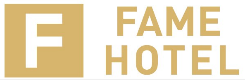 FAME HOTEL FACT SHEETHotel for Couples and Families Year of Last Partly Renovation: 2017Adress: Merkez Mah. No 14, Kemer –ANTALYATelephone: +90 242 8145498Web Adress: www.famehotelskemer.comLatitude:  36.60110379146462– Longitude: 30.56457463991548BRIEF PRESENTATION OF THE HOTEL The Hotel is in a quiet location, but is close to the sea and town center as well. The Hotel built in a modern architectural style is suiteable especially for couples. The property has own private pool area and a garden. The accommodation offers a 24-hour front desk and concierge service.LOCATIONDistance to the town			: Right in Kemer Distance to the town center		: 200 mt. From the Kemer centerDistance to the city			: 40 km from Antalya Distance to the city center		: 43 km from Antalya CenterDistance to the nearest airport		: 50 km from Antalya International Airport (IATA Code: AYT)Distance to the beach	: 200 mt.Distance to the bus station		: 1 km from Kemer bus btationDistance to the bus stop		: 150 mt from the nearest bus stop BEACH AND SWIMMING POOL                                                                                                                                                                                          The beach is pebbly (The beach of Fame Beach Hotel is used). The Hotel has 1 outdoor pool. The usage of umbrellas, sunbeds and sunbed cushions is F.O.C. The outdoor pool is 125 sq.m. and works from 07:00 till 18:30 (depth: 1,40 mt.)                         CHILDREN FACILITIES                                                                                                                                                        Baby Cot in room (on request)                                                                                                                                          High chair in restaurant                                                                                                                                                    Kids swimming pool 6 sq.m. (depth: 35 cm.)www.famehotelskemer.comACCOMODATION CONDITIONSTotal Number of Rooms: 108 modern designed rooms  (230 beds) in 2 complex                                                                                                                                         98 Standart Room  / Garden View or Pool View or Mountain view                                                                                                                             10 Family Room (1 big room) / Garden View or Pool view or Mountain View                                                                                                          Room measures and types of beds                                                                                                                          Standart Rooms		: 15 sq.m. / 1 french bed or 2 twin beds                                                                                                         Family Rooms			: 39 sq.m. / 1 french bed + 2 twin beds                                                                                                     Room Facilities:                                                                                                                                                               Balcony                                                                                                                                                                               Bathtub                                                                                                                                                   Individual air condition                                                                                                                                                       Sattelite TV                                                                                                                                                                             Frigobar (empty)                                                                                                                                                                   Direct phone line (extra charge)                                                                                                                                                              Internet wi-fi (extra charge)                                                                                                                                                   Safe (extra charge)Housekeeping service	: Every day                                                                                                                                                        Bed linen change   		: Every day                                                                                                                                         Towels change		: Every daySmoking rooms: YesFloor cover: TileCheck-in Time: 14:00 – Check-out Time: 12:00FOOD & BEVERAGE SYSTEM All Inclusive and self service system includes local alcholic and inalcholic drinks, breakfast, late breakfast, lunch, sneak service, cake & coffee service  and dinner (According to the decision to be taken later by the Hotel, it may be the case for all the meals are eaten at the restaurant of Fame Beach hotel).								                  Breakfast 		07:00 - 09:30    (in Fame Beach Hotel restaurant or Hotel restaurant)                                                                                                                                                          Late breakfast         	09:30 – 10:00   (in Fame Beach Hotel restaurant or Hotel restaurant)                                                                                                                                                                Lunch                         12:30 – 14:00   (in Fame Beach Hotel restaurant or Hotel restaurant)                                                                                                                                                           Sneak service          	11:00 – 16:00   (in Fame Beach Hotel garden or Hotel garden)                                                                                                                                                                        Cake & coffee service16:00 – 17:00   (in Fame Beach Hotel garden or Hotel garden)                                                                                                                                                         Dinner			19:30 – 21:30	  (in Fame Beach Hotel restaurant or Hotel restaurant)Pool Bar 10:30 – 23:00 (local alcholic and inalcholik drinks)*** Depending on the Pandemic measures to be taken by the Turkish state, the functioning of the food & beverage and the restaurant may vary.www.famehotelskemer.comHOTEL FACILITIES:                                                                                                                                                                      Wi-fi		   (at the Lobby F.O.C - in the rooms on request with charge)                                                                                                                                                                      Parking              (f.o.c.)                                                                                                                                                               Luggage Room (f.o.c.)									                Ping pong	   (f.o.c.)									                        Billiard		   (charge)ENTERTAINMENT:                                                                                                                                                                      Live Music twice a week (in Fame Beach Hotel or Hotel garden)                                                                                                                                      Turkish Night / Disco once a week (in Fame Beach Hotel or Hotel garden)    *** Depending on the Pandemic measures to be taken by the Turkish state, entertainment activities may not be organized between certain dates or may be canceled completely.EXTRAS:                                                                                                                                                                                    All import drinks, fresh juices, minibar (except water), telephone, safe box, all drinks taken after 23:00, internet wi-fi in rooms, poolside and beach.ACEPTED CREDIT CARDS:                                                                                                                                                Visa & Master Cardwww.famehotelskemer.com